ЗАВТРАК(1-4; 5-9 классы)Чай с лимономКапуста тушенаяСосиски отварныеМасло сливочноеХлеб пшеничныйСыр голландскийЗАВТРАК 2Плоды свежие (Яблоки)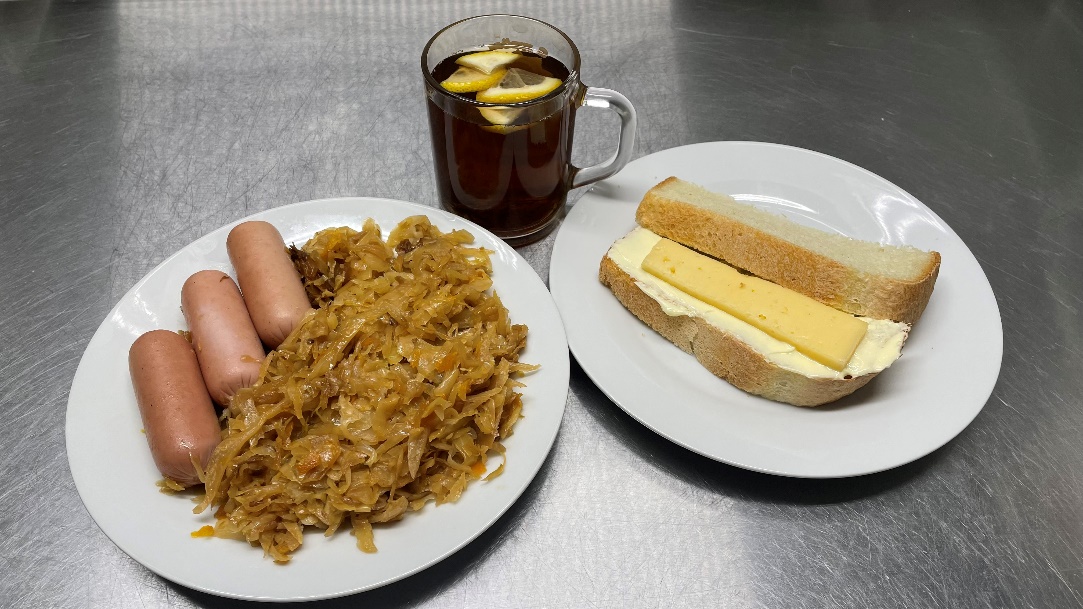 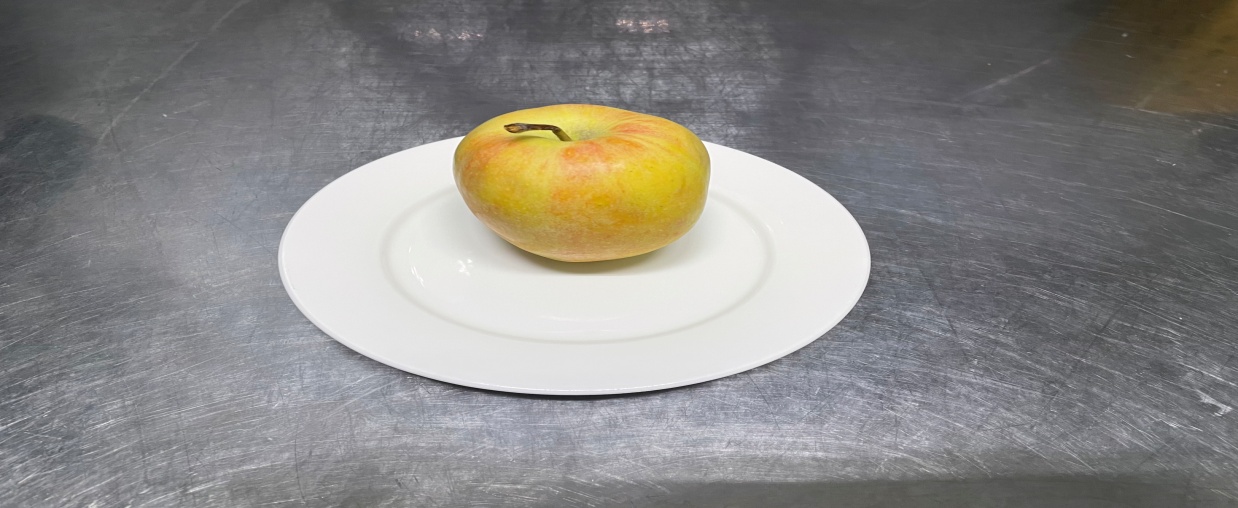 ОБЕД(1-4; 5-9 классы)Рассольник ленинградский Хлеб пшеничныйХлеб ржанойСалат из свеклы с черносливомСельдь с картофелем и масломКомпот из смородиныПОЛДНИК(интернат 7-11 лет; 12-18 лет)Напиток шиповникаБлинчики с джемомУЖИН(интернат 7-11 лет; 12-18 лет)Салат из свежих помидорРагу из птицыХлеб пшеничныйНапиток клюквенныйУЖИН 2Простокваша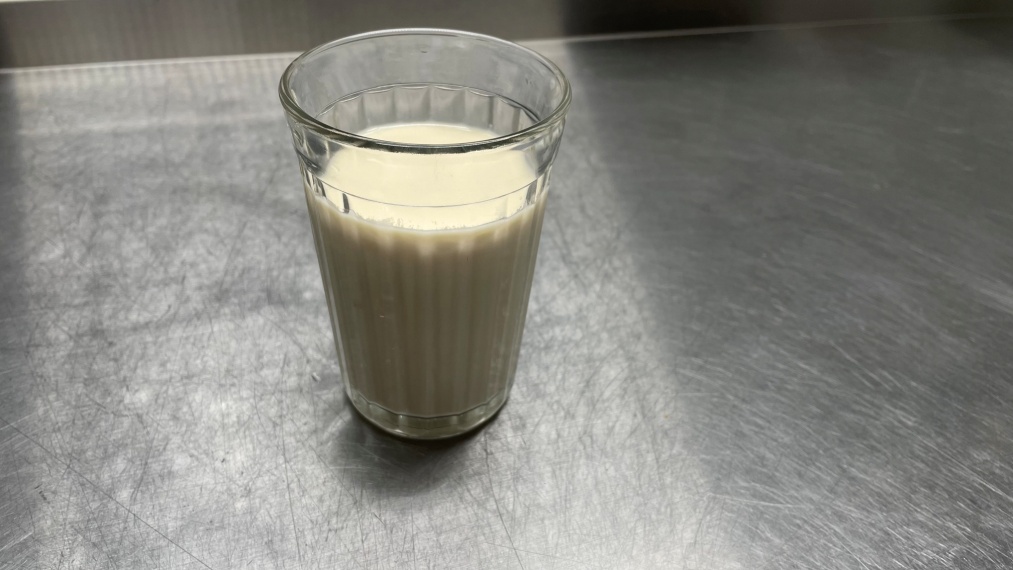 